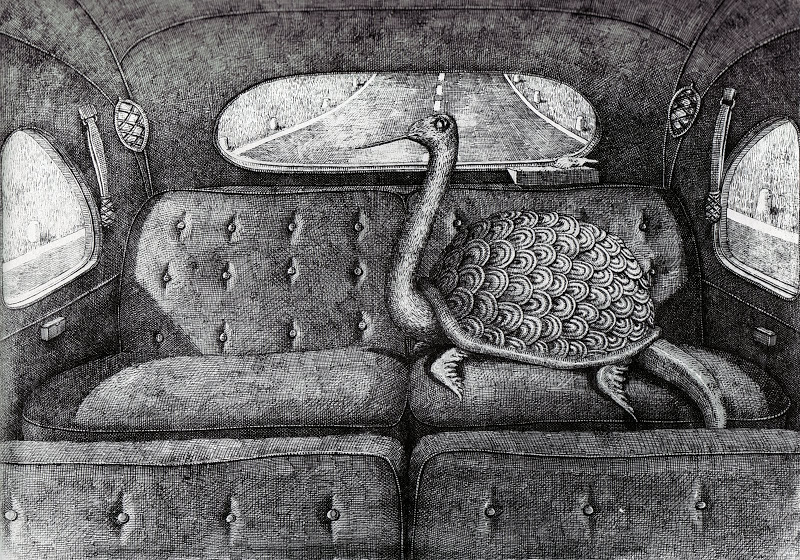 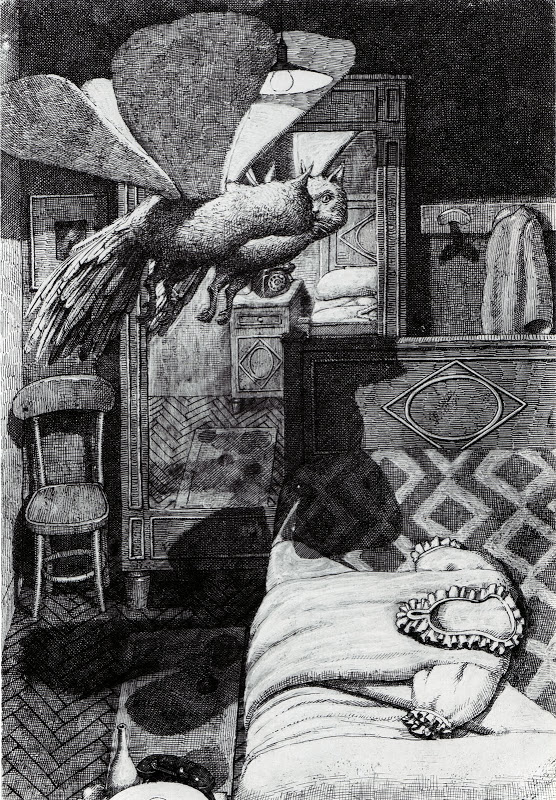 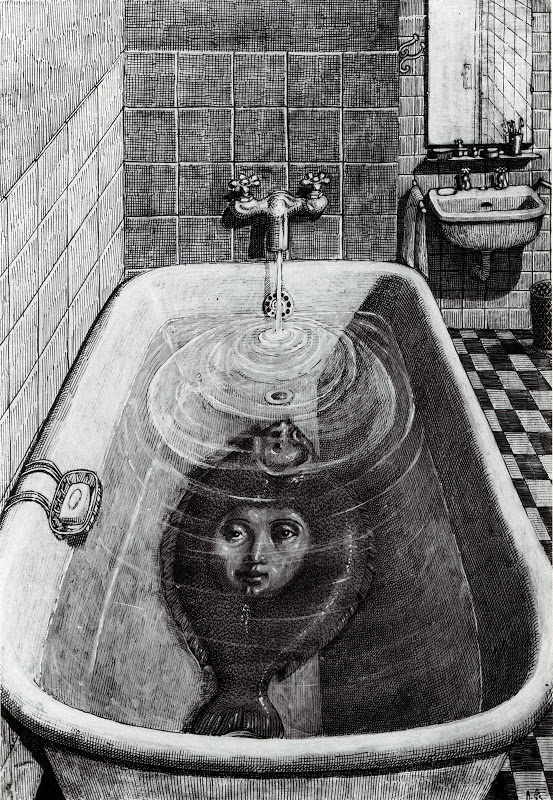 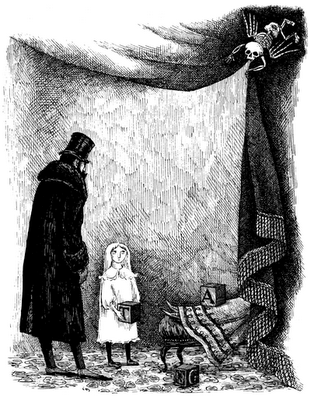 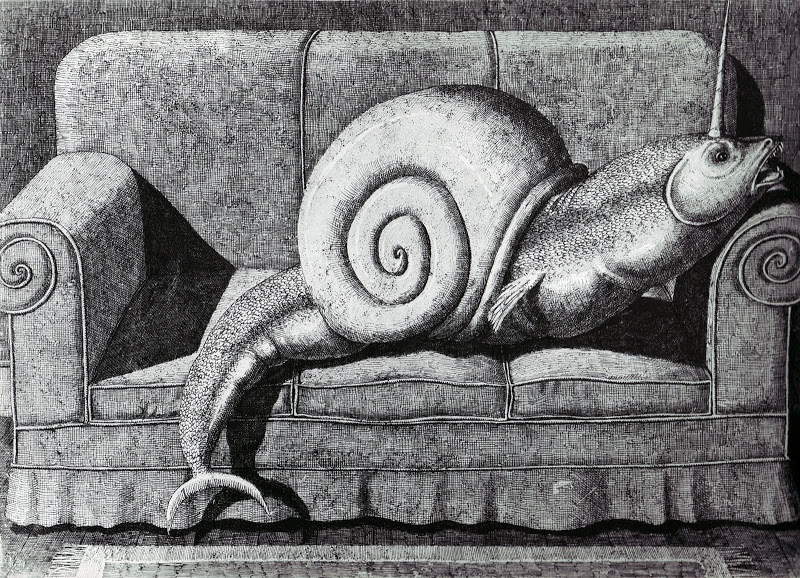 Student Name:Lesson: Edward Gorey Dreams & NightmaresStudent Name:Lesson: Edward Gorey Dreams & NightmaresStudent Name:Lesson: Edward Gorey Dreams & NightmaresStudent Name:Lesson: Edward Gorey Dreams & NightmaresStudent Name:Lesson: Edward Gorey Dreams & NightmaresStudent Name:Lesson: Edward Gorey Dreams & NightmaresCircle the number in pencil that best shows how well you feel that you completed that criterion for the assignment.Circle the number in pencil that best shows how well you feel that you completed that criterion for the assignment.ExcellentGoodAverageNeeds ImprovementCriteria 1 – Composition:  Successful overall composition of dreamlike environment.  Subject matter well placed within the environment.Criteria 1 – Composition:  Successful overall composition of dreamlike environment.  Subject matter well placed within the environment.109 – 876 or lessCriteria 2 – Incorporation of Dreamlike imagery: Student utilized imagery from dreams or nightmares from their descriptions.  These could be subtle or blatant.  Criteria 2 – Incorporation of Dreamlike imagery: Student utilized imagery from dreams or nightmares from their descriptions.  These could be subtle or blatant.  109 – 876 or lessCriteria 3 – Texture.  Student utilized MANY different textures through the use of lines, hatching, cross-hatching, etc.  EVERY surface should be filled with some sort of texture.Criteria 3 – Texture.  Student utilized MANY different textures through the use of lines, hatching, cross-hatching, etc.  EVERY surface should be filled with some sort of texture.109 – 876 or lessCriteria 4 – Value: Student used different values created from how close or far apart the lines are.  Should have lights, darks, and midtones well developed within the artwork.    Criteria 4 – Value: Student used different values created from how close or far apart the lines are.  Should have lights, darks, and midtones well developed within the artwork.    109 – 876 or lessCriteria 5 – Effort: took time to develop idea & complete project? (Didn’t rush.) Read the article and followed the steps within.  Good use of class time?Criteria 5 – Effort: took time to develop idea & complete project? (Didn’t rush.) Read the article and followed the steps within.  Good use of class time?109 – 876 or lessCriteria 6 – Craftsmanship – Neat, clean & complete? Skillful use of the art tools & media?Criteria 6 – Craftsmanship – Neat, clean & complete? Skillful use of the art tools & media?109 – 876 or lessTotal: 60                            (possible points)                                /60 ptsGrade: